柳州市鱼峰区阳和街道社区卫生服务中心招聘岗位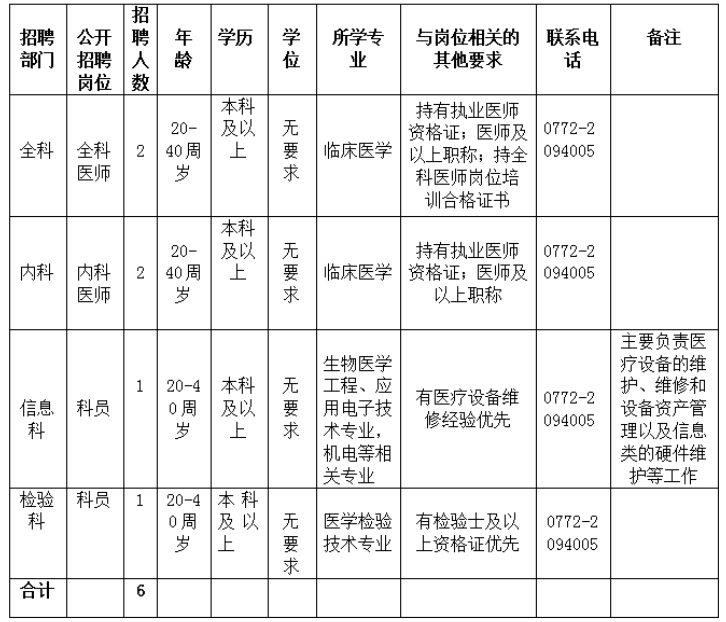 